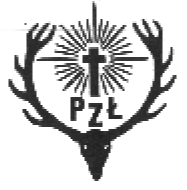 Komisja Kynologicznaprzy ZO PZŁ w GDAŃSKUserdecznie zaprasza naKRAJOWY I KOCIEWSKI KONKURS PRACY POSOKOWCÓW w dniu 22 maja 2022 roku.Miejsce imprezy: CIS k/ZblewaW imprezach mogą uczestniczyć psy w wieku od 9 miesiąca.Ocena na farbie leżącej 16-24 godzin.Koszt: członkowie PZŁ 200,- zł, osoby niezrzeszone w PZŁ 307,50,- zł. Zgłoszenia i wpłaty prosimy dokonywać  do dnia 15.05.2022 r.:Konto Santander Bank O/Gdańsk 
Nr konta: 85 1090 1098 0000 0000 0901 5553Zgłoszeń nieopłaconych nie przyjmujemy, wycofanie możliwe do dnia przyjmowania zgłoszeń. Karty zgłoszeń dostępne w ZO PZŁ (Jaśkowa Dolina 114, Gdańsk) lub na stronie: www.gdansk.pzlow.plZgłoszenia wraz z kopią rodowodu prosimy przesyłać: listownie (Gdańsk, Jaśkowa Dolina 114) lub mailem (mailem: hazba@kennel.pl)   lub składać w ZO PZŁ do dnia 15 maja 2022 roku (liczba psów ograniczona). 

Szczegółowe informacje: Beata Zach 604451593.
Zarząd Okręgowy Polskiego Związku Łowieckiego
ul. Jaśkowa Dolina 114, 80-288 Gdańsk tel./fax. 58 341 56 87
zo.gdansk@pzlow.pl    ZGŁOSZENIEZgłaszam na Krajowy Konkurs Pracy Posokowców organizowane przez ZO PZŁ Gdańsk w dniu 22.05.2022 r.nazwa psa i przydomek:………………………………………………...płeć…………………….   umaszczenie……………………………….rasa: ……………………………………………………..tat/chip………PKR……………………. Nr Rej...……………….Ur………………….Ojciec:……………………………………… PKR……………………Matka:…………………………………… ….PKR……………………Hodowca………………..………………… Właściciel: .............................................................................................Adres ………..………………………………………………………….Przewodnik: …………………………………………Dane do kontaktu: Telefon :…………………………………. mail:……………………………………..Podpis:…………………………………..Niniejsze zgłoszenie ważne jedynie z kopią rodowodu lub kopią metryki z wpisanym numerem rejestracji oddziałowej i OPŁATY za ocenę, PZŁ i Związek Kynologiczny!!!!!!!!!LICZBA MIEJSC OGRANICZONA!!!!!!!!!!!!!!!!!